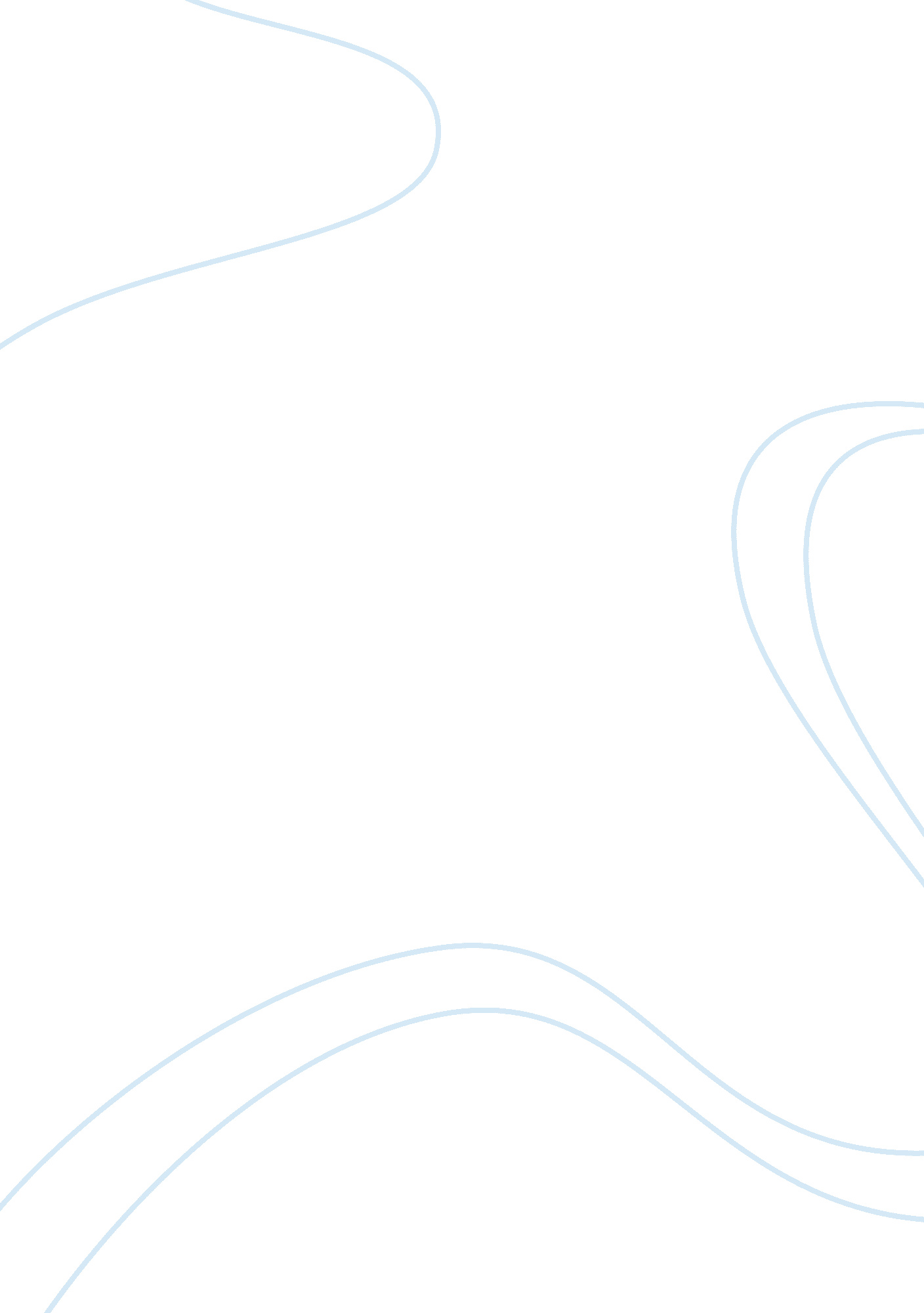 Comparing and contrast curriculum modelsEducation, Curriculum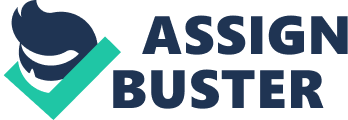 Comparing and Contrast curriculum models In earlychildhoodeducation, we model our programs after highly respected models such as, Montessori, High Scope, and Reggie Emilia, Creative Curriculum, etc. We all have our own approaches to education. In the following paragraphs I will summarize two curriculum models, compare and contrast two of the curriculum models and compare the one that best matches my own educationalphilosophy. High/Scope curriculum is based on Piaget's concept that children are asctive learners who construct their knowledge base through playing and experimenting ith hands-on materials (Segal, Bardige, Wolka, ; Leinfelder, 2006). This curriculum framework describes educational ideas and strategies but does not rely on a specific set of materials. The five basic principles that form the framework of the Hlgh/Scope Curriculum are active learning, supportive adult-child interactions, a materials-rich learningenvironment, a consistent daily routine, and ongoing child assessment. The Hlgh/Scope educational programming Includes the following elements: a core curriculum that includes specific elements but encourages following children's nterests, a three-phase " plan-do-review" learning cycle, and assessment tools and strategies (Follarl, 2007). 